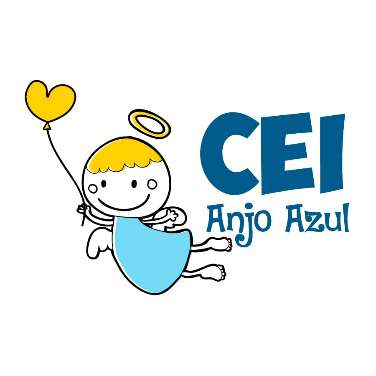 CENTRO DE EDUCAÇÃO INFANTIL ANJO AZULRua 31 de Março/nº 1508Lacerdópolis – SCCEP: 89660 000 Fone: (49) 3552 0279Coordenadora: Marizane Dall’OrsolettaE mail: ceianjoazullacerdopolis@gmail.com                     Blog: www.ceianjoazul.blogspot.com4horas semanais de 27/04 a 30/04 (plataforma/WhatsApp)PROFESSORA DE RECREAÇÃO: LUCIMARA A. FERRARITURMA:MATUTINOBERÇÁRIO IFIQUEM EM CASA...   APROVEITEM SEU TEMPO, ESTUDEM E BRINQUEMOBS: Os pais que quiserem, podem postar em suas redes sociais as crianças realizando as atividades/experiências. São experiências de aprendizagens que poderão ser repetidas durante o período. Deixar a criança brincar sozinha. Atenciosamente: CEI Anjo AzulSEGUNDATERÇAQUARTAQUINTABrincadeira com caixa de leite, pode ser de sucrilho e uma bolinha: perceber que a bolinha entra por um lado e sai pelo outro.Brincadeira com bola e caixa de papelão estimulando que a criança pegue a bola do outro lado da caixa, como segue a figura abaixo.Uma caixa com peças de encaixe ou peças com formatos geométricos: quadrado, circulo, cubo,entre outros e deixar que a criança interagir com as peças.Manusear potes de plásticos. Em seguida dar uma colher de madeira para que a criança vendo o Pai ou a Mãe batucar, qual será sua reação?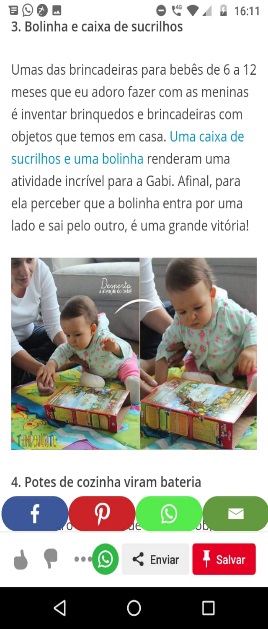 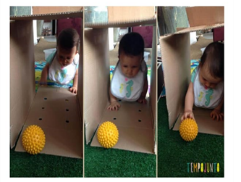 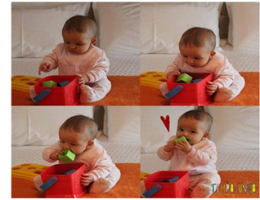 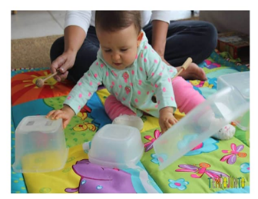 